Сегодня 17 ноября 2021 года отмечается Всемирный день недоношенных детей. По инициативе Европейского фонда заботы о новорожденных пациентах EFCNI 17 ноября  более чем в 200 странах проводят Всемирный день недоношенных детей, привлекая к данной проблеме внимание свыше 2,5млрд человек. В 2020 году акцию #МнеНЕфиолетово Благотворительного фонда помощи недоношенным детям «Право на чудо» целях поддержки врачей, которые пытаются сохранить жизнь детей, родившихся раньше срока, семей с такими детьми поддержали 30 субъектов России, в каждом из которых органами власти и  представителями бизнеса была организована фиолетовая подсветка зданий, социальной значимости, спортивных, медицинских организаций в знак солидарности с семьями недоношенных детей.Фиолетовый цвет является официальным цветом EFCNI и фонда «Право на чудо»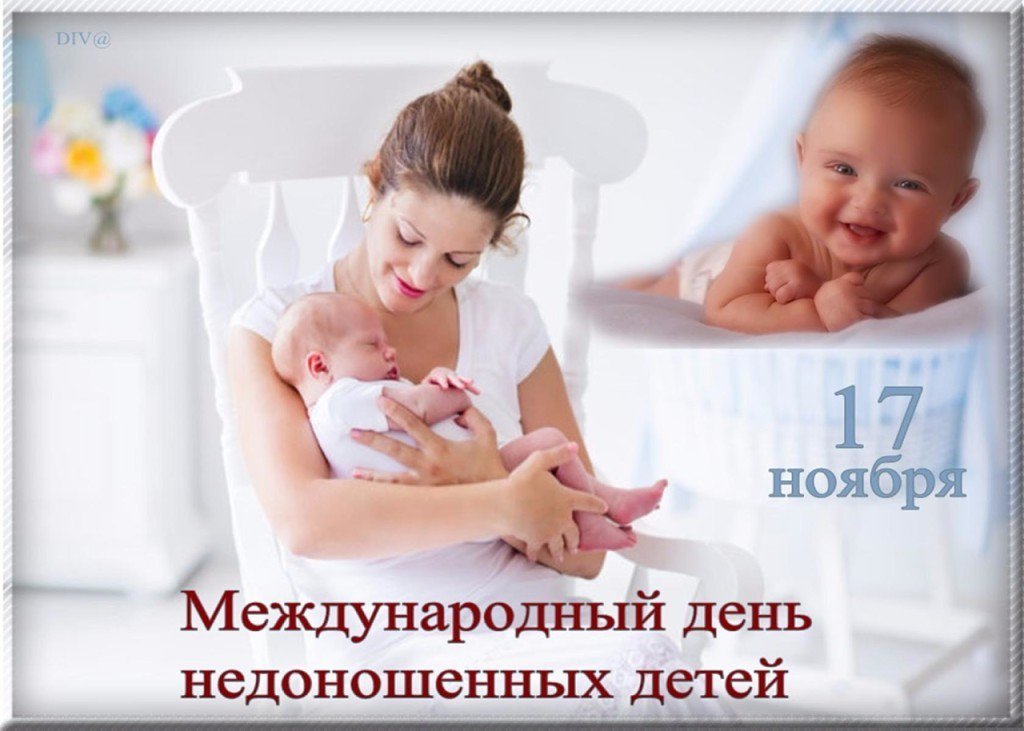 